URAk Abadiñoko N-634 errepidetik Trañapadura industrialdera sartzeko zubia ordezkatzeko obrak lizitatu berri ditu20 metroko argia eta ibilguan zutaberik izango ez duen zubi berriak egungo zubia ordezkatuko du: bateragarria izango da Sarria ibaiaren zabalera handitzeko lanak egindakoan ibilguari emango zaion zabalera berriarekinLizitazioaren oinarrizko aurrekontua 1,7 milioi eurokoa da (BEZa barne), eta 9 hilabeteko egikaritze epea aurreikusten daURA-Uraren Euskal Agentziak—Eusko Jaurlaritzako Ekonomiaren Garapen, Iraunkortasun eta Ingurumen Sailari atxikita— N-634 errepidetik Abadiñon (Bizkaia) Trañapadura industrialdera sartzeko zubi bat eraikitzeko obrak lizitatu berri ditu. Zubi berriak 20,20 metroko argia izango du, eta bateragarria izango da Sarria ibaiaren etorkizunean izango duen ibilguaren zabalerarekin, hura egokitzen denean, inguruan uholde-arriskua murrizteko, haren sekzioa zabalduz.
Obren lizitazio-aurrekontua 1,7M €-koa da (BEZa barne), eta lanak amaitzeko aurreikusitako epea 9 hilabetekoa da,  esleipenaren unetik aurrera.  
Abadiñoko hirigunea Uholde Arrisku Handiko Eremuan dago (UAHE) ES017-BIZ-9-1. Zubi hori ordezkatzea Uholde Arriskua Kudeatzeko Planean zehaztutako egiturazko neurrien artean dago.  
Proiektuak bi helburu ditu. Alde batetik, zubi berri bat sortzea, uholdeen emariak ibilguan zehar aise jario dezan, eta, Sarria ibaiaren ibilgua handitzen denean, zubi berria eta ibilguaren zabalera berria bateragarriak izan daitezen.
Bestetik, jarduketa honi esker Bizkaiko udalerriko poligono garrantzitsuenetako baterako irisgarritasun-arazoak konponduko dira, industrialderako sarbidea zuzenean N-634 errepidetik berreskuratuz. Horretarako, zubiaz gain, errepidearen ondoko bide bat egokituko da, ibilgailuak poligonora sar daitezen errazteko.
Era berean, jarduketa-plangintzan aurreikusi da egun dagoen zubia eraistea, industrialdeko enpresa baterako sarbidea ematen zuena. Zubiak sekzio eskasa zuen  uholdeen emariei bide emateko. Horrela,  ur-laminaren altuera murriztea ahalbidetuko da  ibaian gora, ur askoko gertakarietan.Lankidetza-hitzarmena sinatzea
Abadiñoko Udalak eta Uraren Euskal Agentziak lankidetza-hitzarmen bat sinatu dute, proiektuaren obrak egiten laguntzeko konpromisoa hartzeko baldintzak arautzeko.Hitzarmenaren arabera, Udalak URAren esku uzten ditu jarduketa gauzatzeko behar diren lursailak, eta 1,2 milioi euro ordaintzeko konpromisoa hartzen du: sarbideak eraiki eta urbanizatzeari dagozkion lanak ordaintzeko.Uraren Euskal Agentziak, bere aldetik, 2021etik 2022ra bitartean beste 500.000 euro ordaintzeko konpromisoa hartzen du, egungo zubia eraisteko, ibilgua egokitzeko eta zubi berria egiteko, bai eta eragindako zerbitzuak berrezartzeko ere.2021.09.17.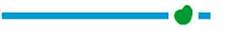 URA licita las obras para la sustitución del puente de acceso al polígono industrial de Trañapadura desde la N-634 en AbadiñoEl nuevo puente de 20 metros de luz, y sin pilares en el cauce, sustituirá al actual. Será compatible con el nuevo ancho de cauce que se dotará al río Sarria cuando sea acondicionado para aumentar su sección El presupuesto base de licitación es de 1,7 M€ (IVA incluido) y se prevén 9 meses de ejecuciónLa Agencia Vasca del Agua-URA (adscrita al departamento de Desarrollo Económico, Sostenibilidad y Medio Ambiente del Gobierno Vasco) licita las obras para la construcción de un puente de acceso al polígono industrial de Trañapadura en Abadiño (Bizkaia) desde la N-634. El nuevo puente dispondrá de una luz de 20,20 metros y será compatible con el ancho de cauce con el que se dotará al río Sarria cuando éste sea acondicionado, para reducir el riesgo de inundación en el entorno mediante el ensanchamiento de su sección. El presupuesto de licitación de las obras asciende a 1,7M€ (IVA incluido) y el plazo previsto para la finalización de los trabajos desde el momento de su adjudicación es de 9 meses. El núcleo urbano de Abadiño se encuadra en el Área de Riesgo Potencial Significativo de Inundación (ARPSI) ES017-BIZ-9-1. La sustitución del citado puente se encuentra entre las medidas estructurales definidas en el Plan de Gestión del Riesgo de Inundaciones.El proyecto tiene una doble finalidad. Por un lado, generar un nuevo puente diseñado para que los caudales de las avenidas puedan fluir libremente por el cauce, y que cuando el cauce del río Sarria sea ampliado, el nuevo puente y el nuevo ancho de cauce sean compatibles.Por otro lado, se aprovecha la actuación para solucionar los problemas de accesibilidad a uno de los polígonos más importantes de la localidad vizcaína, recuperando el acceso al polígono directamente desde la N-634. Para ello, además del puente, se acondicionará un vial aledaño a la carretera para favorecer la incorporación de los vehículos al polígono. Asimismo, la actuación prevé la demolición del puente existente, que daba acceso a una empresa del polígono, que presentaba una sección no suficiente para los caudales de las avenidas y que permitirá la disminución de la altura de la lámina de agua, aguas arriba, en episodios de aguas altas.Firma de un convenio de colaboraciónEl ayuntamiento de Abadiño y la Agencia Vasca del Agua han firmado un convenio de colaboración para regular las condiciones en las que ambos se comprometen a colaborar en la ejecución de las obras del proyecto.A la luz del convenio, el Ayuntamiento pone a disposición de URA los terrenos necesarios para llevar a cabo la actuación y se compromete al abono de 1,2 M€ correspondientes a la construcción y urbanizacion de los viales de acceso.  Por su parte, la Agencia Vasca del Agua se compromete al pago de otros 500.000€ entre 2021 y 2022 para la demolición del puente actual, el acondicionamiento del cauce y la ejecución del nuevo puente,  así como la restitución de los servicios afectados.URA Komunikazioa / URA Comunicación
Tel: 945 011715 / 945011764 Mov: 688675025
 Fax: 945 011701
ura_komunikazioa@uragentzia.eus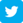 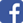 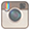 